TRƯỜNG MN BẮC CẦU TỔ CHỨC HỘI THẢO TRƯỜNG, LỚP HỌC HẠNH PHÚC	Thực hiện kế hoạch năm học 2020- 2021, sáng ngày 02/02/2021, tổ chuyên môn trường MN Bắc Cầu tổ chức “Hội thảo xây dựng trường học hạnh phúc năm học 2020- 2021”Mở đầu chương trình, đ/c Trần Thị Tuyết Phượng - Phó HT nhà trường trình bày báo cáo nội dung hội thảo. Báo cáo đã chỉ rõ những tiêu chí cơ bản nhất để xây dựng trường học hạnh phúc. Tiếp sau đó, các đồng chí giáo viên đã đưa ra những ý kiến về các tham luận và những đóng góp của bản thân nhằm chia sẻ những kĩ năng xây dựng trường học hạnh phúc.Qua buổi thảo luận, mỗi giáo viên đều nhận thức rõ hơn giá trị và tầm quan trọng của việc xây dựng trường học hạnh phúc đồng thời hội thảo cũng góp phần định hướng cho cán bộ giáo viên những trọng tâm trong việc dạy và học ở năm học mới.BGH tin tưởng rằng, với tinh thần đoàn kết, sự quyết tâm, lòng nhiệt huyết yêu nghề mến trẻ của các cô giáo, mô hình trường học hạnh phúc sẽ được triển khai thành công tại trường MN Bắc Cầu.Sau đây là một số hình ảnh minh họa của buổi hội thảo tại trường MN Bắc Cầu.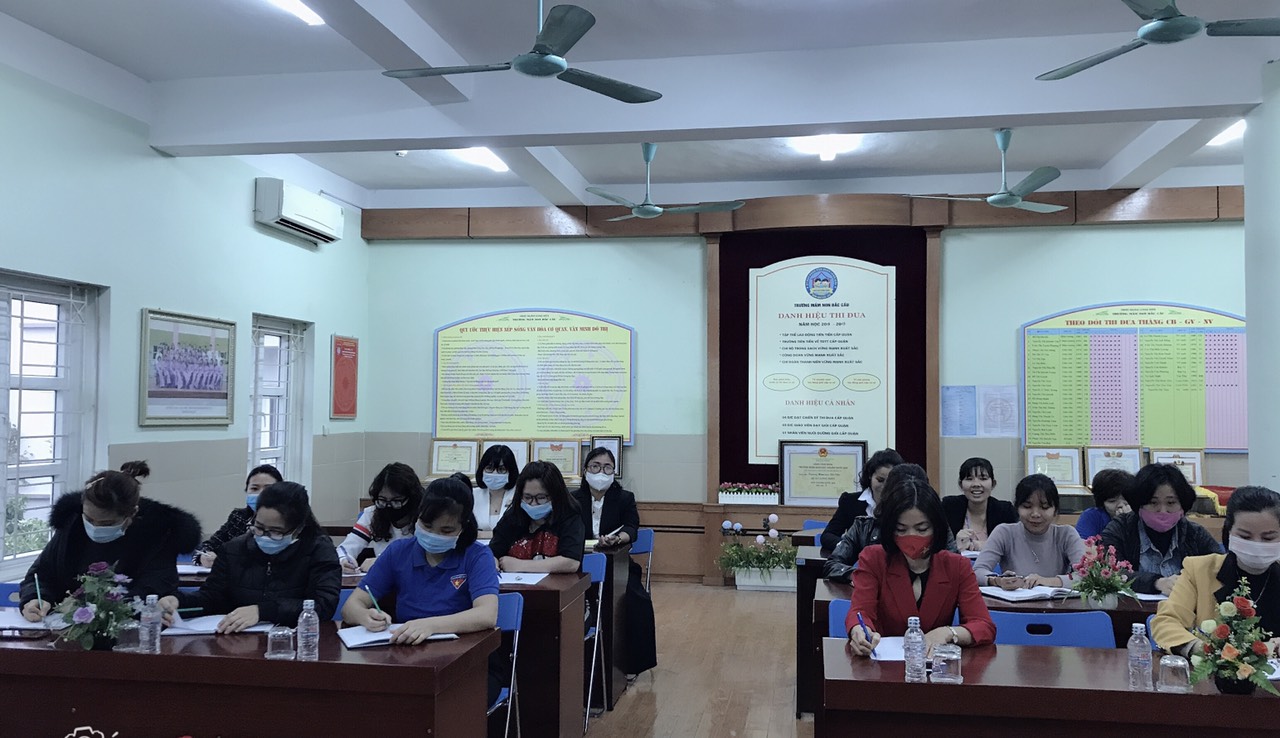 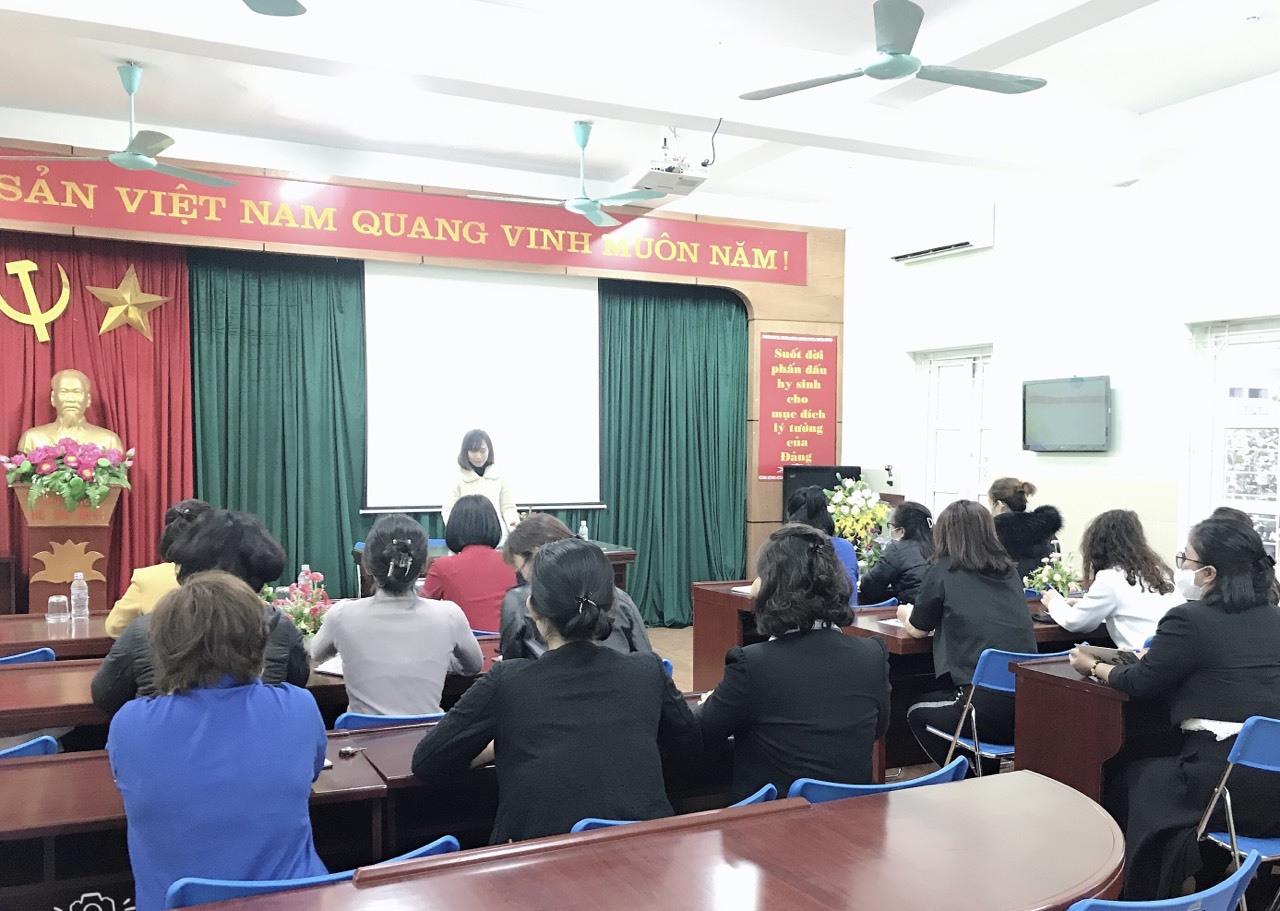 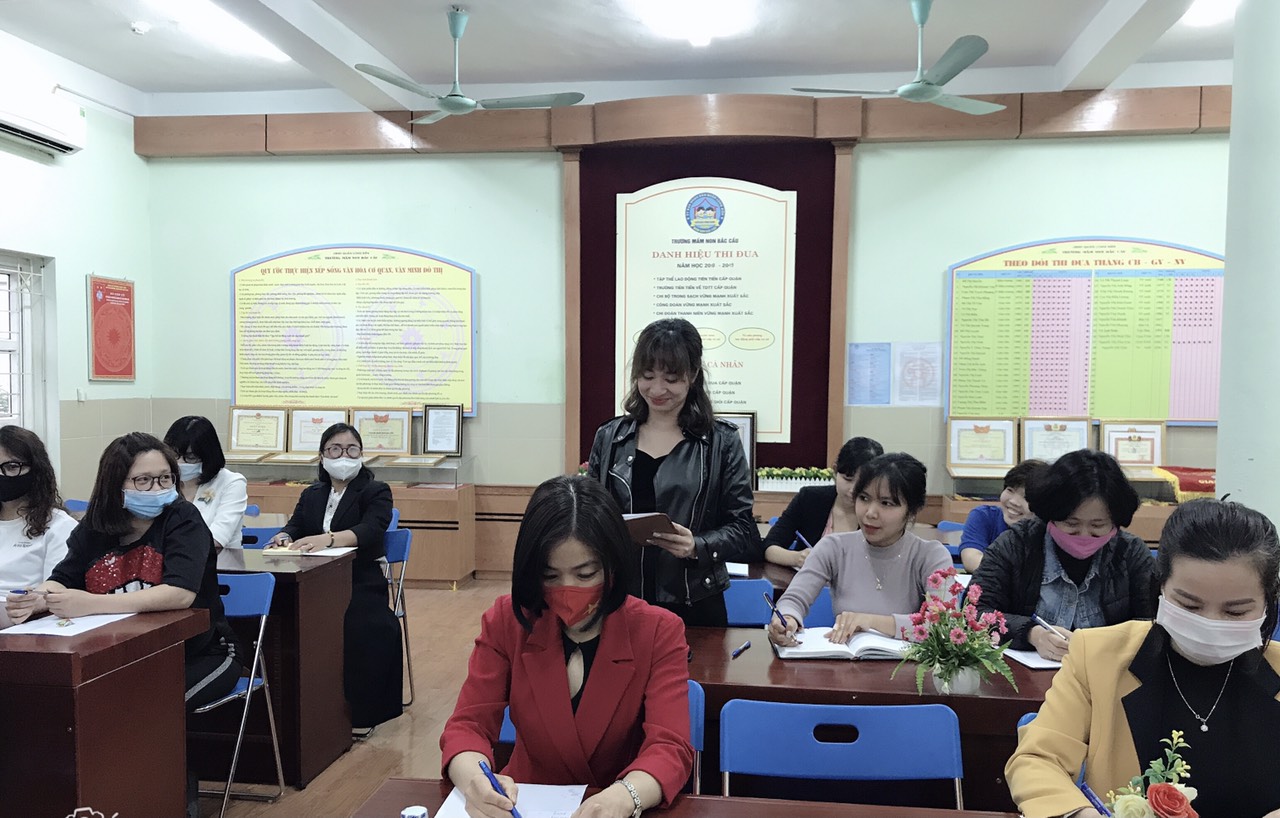 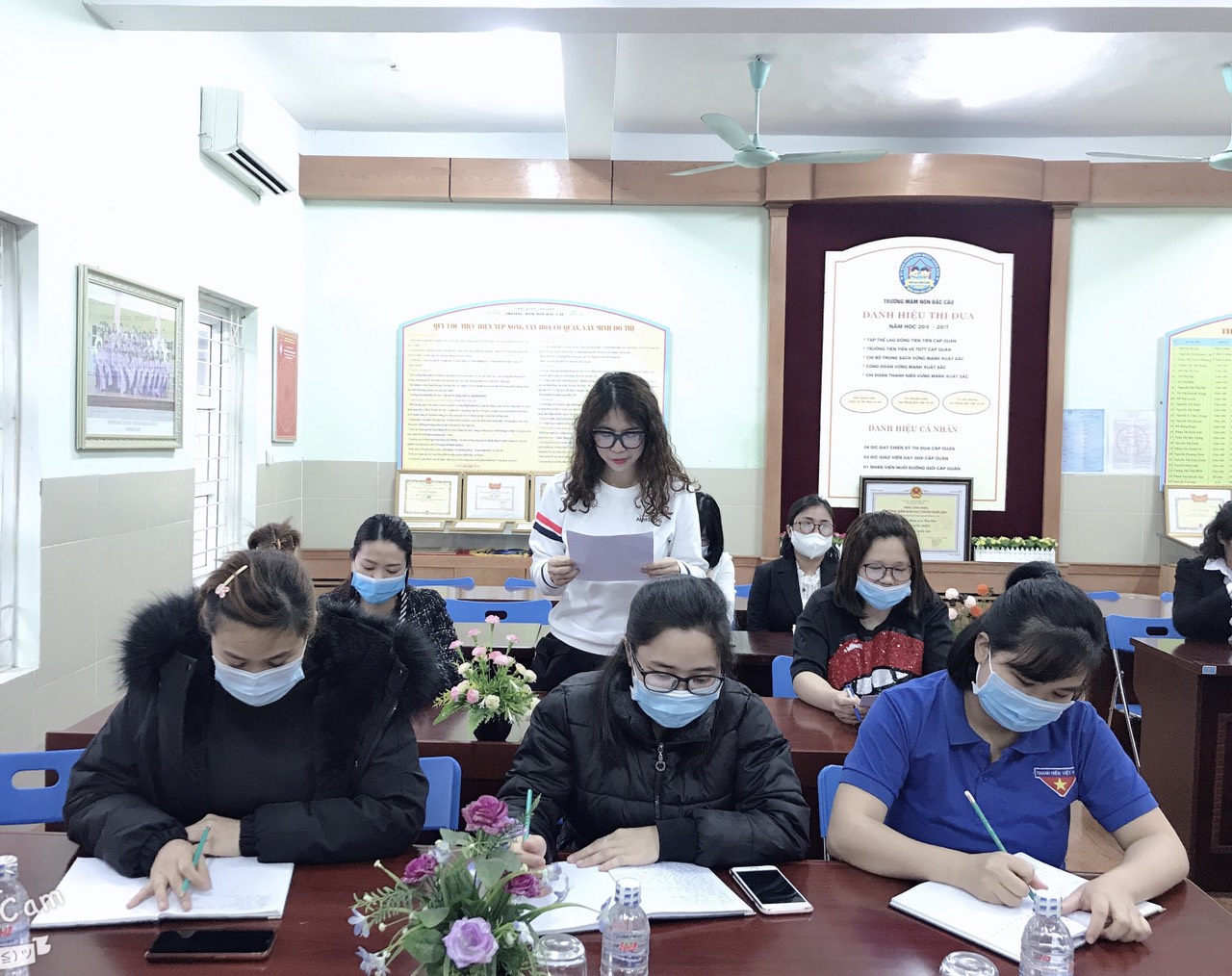 